Previous Intra-Africa/ACP Award Declaration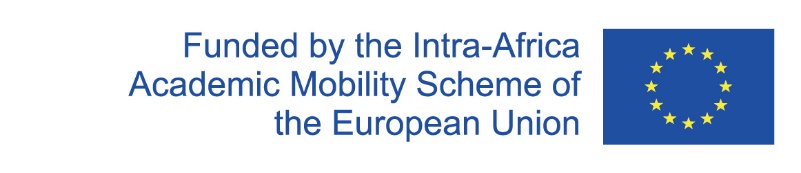 Please tick the applicable box and provide the required information.I, [FULL NAME AND SURNAME AS PASSPORT], born on the [DATE OF BIRTH], in [PLACE OF BIRTH]hereby declare thatPREVIOUS Intra-Africa/ACP SCHOLARSHIP, select only one of the following options:□ OPTION 1 I have never benefited from Intra-Africa/ACP scholarship.□ OPTION 2I have benefited from an Intra-Africa/ACP scholarship according to the following details:Name of the previous Intra-Africa/ACP scholarship that awarded you the scholarship: _______________________________________________________________________________________________Type of mobility carried out during this previous scholarship:________________________________________________Place and date: ________________________________Signature _____________________________________